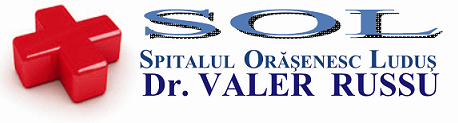 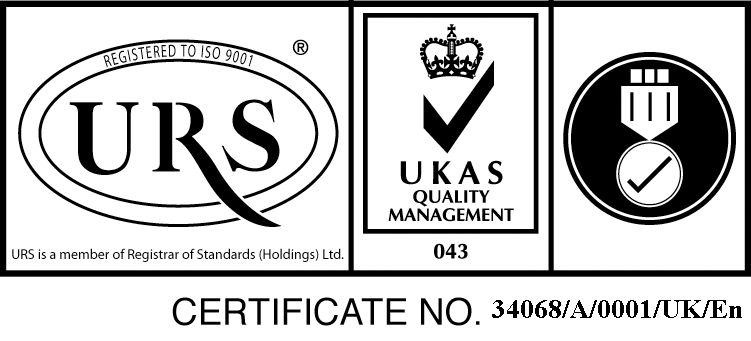 Str. B-dul 1 Decembrie 1918, nr.20, cod.545200, Ludus , Judet Mures, Tel./Fax. :0265-411889spludus@gmail.com ; www.spital-ludus.ro Tematica şi bibliografiapentru 1 post de asistent medical PL, pe perioadă determinată la Comp. Boli Infectioasei TEMATICA:1.Urgente medico-chirurgicale           - Urgentele aparatului respirator        - Urgentele aparatului cardiovascular        - Urgentele abdominale        - Urgentele renale si urologice        - Urgentele neurologice        - Intoxicatiile acute exogene        - Socul          - Comele                                                                                                       - Urgentele datorita agentilor fizici si chimici       2. Tehnica ingrijirii bolnavului         - Punctiile         - Sondajele  si spalaturile         -  Administrarea medicamentelor                                                                                                                                                                                                                                                                                                                                      - Ingrijirea bolnavilor in stare grava.                           - Ingrijirea  curenta si supravegherea bolnavului                                                                                                                                                                   3.Normele de control si supraveghere a infectiilor nosocomiale in unitati sanitare           - Definitia           - Precautiuni Universale           - Metodologia de supraveghere si control al accidentelor  la expunere la produse biologice la personalul care lucreaza in domeniul sanitar             - Protocol  de asigurare a ingrijirilor de urgenta  in   caz de expunere    accidentala la produse biologice4. Clasificarea ,ambalarea , depozitarea si transportul deseurilor rezultate din activitatile medicale.5. Dezinfectia si sterilizarea.6. Atributiile asistentului medical care lucreaza in sectie cu paturi-fisa postului.7.Codul de etica si deontologie a asistentului medical.                                                            BIBLIOGRAFIA:Urgente medico-chirurgicale, sinteze pentru cadre medii ; autor: Lucretia TitircaCap.1; Cap.2; Cap.3; Cap.4; Cap.Cap 5; Cap.6; Cap.13;  Medicina Interna pentru cadre medii- autor  Corneliu Borundel Cap.  2,3,4, 5, 7,9,13,15, cap16 punct 16.8.1;16.8.2, cap17 Cap 19,punct 19.3.1,19.3.1.1,19.3.1.2,19.3.1.3.Tehnica ingrijirii bolnavului-autor C.Mozes,  Volumul II , editia IV. Cap.I; aliniat.4;5;6; Cap. II, articol 3.Volumul I ,Capitol II, aliniat 1,2,3,4,5.ordinul 1142/2013, privind aprobarea procedurilor de practica pentru asistenti medicali generalisti.Ordinul  1101/2016 privind aprobarea Normelor de supraveghere, prevenire si limitare  a infectiilor associate asistentei medicalein unitatile sanitare.Ordinul 1226/2012, privind aprobarea   Normelor tehnice privind gestionarea deseurilor rezultate din activitati medicale si a  Metodologiei de culegere de datepentru baza nationalade date privind deseurile rezultate din activitati medicale.Ordinul 560/1999, privind atributiile asistentului medical. Codul de etica si deontologie profesionala a personalului contractual. Din cadrul spitalului, Cap VI pg.26                                                                         				Preşedintele comisiei de concurs,			                          Dr. Ghira AdrianaValidatManager,ec.Uţiu Claudia